Four Corners Economic Development Workshop: A Free One-Day Workshop Sponsored by USDA Rural Development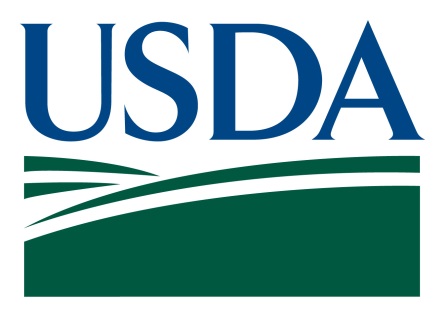 Hosted by the Rural Development State Director, Terry Brunner and the Assistant Administrator, Keith Adams of the Rural Utilities Service Telecommunications Program	Where: Rural Development State office in Albuquerque, NM6200 Jefferson St, Rm 255 When: June 19, 2014 | 9:00am-4:00pmA workshop on Leveraging USDA Loans and Grants for Economic DevelopmentFocus on Broadband Access, Telemedicine, and Distance LearningBuilding Strong Rural Economies with Telecommunications for more Educational Opportunities; Improved Healthcare; Job Creation, Retention, and Growth; and other Economic Expansion.Making rural communities competitive and innovative in the 21st century by putting Broadband at the forefront of regional development. Sharing regional resources with the goal of expanding broadband to unserved and underserved rural areas. Broadband allows regions and communities to compete globally and attract new firms, investments, and jobs with next-generation communications infrastructure. Speakers and TopicsAudienceLocal and regional broadband success storiesLocal and Regional Broadband and Electric Co-ops FCC: Universal Service Fund and Connect AmericaCommunity Development OrganizationsRural Development Staff: Available FundingCurrent Service Providers, including RUS borrowers and BTOP GranteesSteps to take before applying for a Government loan or grantResidents of unserved or under-served communitiesNTIA: Successful local Broadband Technology Opportunity Grant (BTOP) recipients and Challenges to Broadband AdoptionBusiness and Community leadersTribal Entities